ZRAKOPLOVNA TEHNIČKA ŠKOLA RUDOLFA PEREŠINARudolfa Fizira 6, 10410 Velika Gorica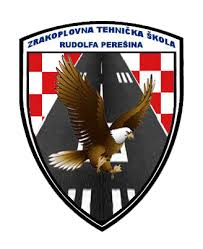 ZAVRŠNI  RADNoćno obilježavanje površina Međunarodne zračne luke ZagrebMentor: Karmela Boc, dipl.ing.			Učenik: Ante Anić							Razred: 4. ZP							Šk.godina: 20XY./20XY.U Velikoj Gorici, XY. svibnja 20XY.